关于2018年勐海县高考考生专项审核结论的公示根据云招考院〔2018〕35号《云南省招生考试院关于做好2018年面向贫困地区定向招生专项计划考生报考资格审查工作的通知》的相关规定，现将勐海县高考考生的专项审核结论公示如下，各位考生及家长如果有异议，请在公示期自即日起7个工作日内向勐海县招生委员会办公室提交书面复核申请，逾期本审核结果将自动生效。监督举报电话：0691-5122353监督举报邮箱：mhxzsb@163.com勐海县招生委员会办公室2018年5月18日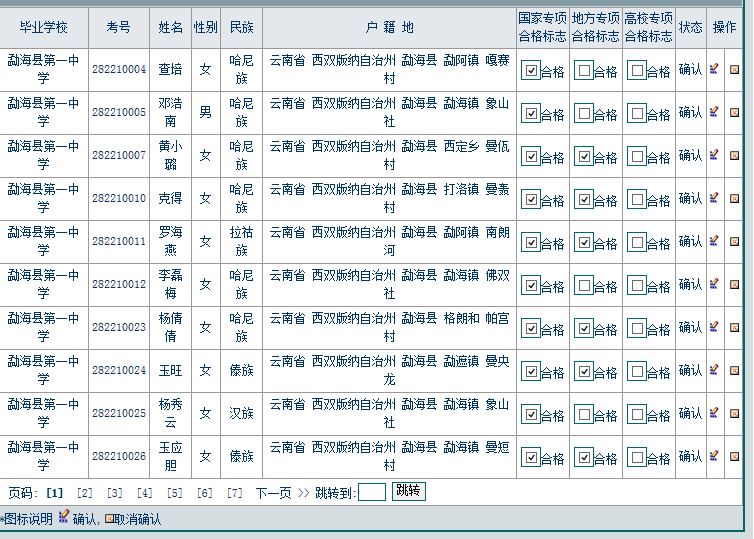 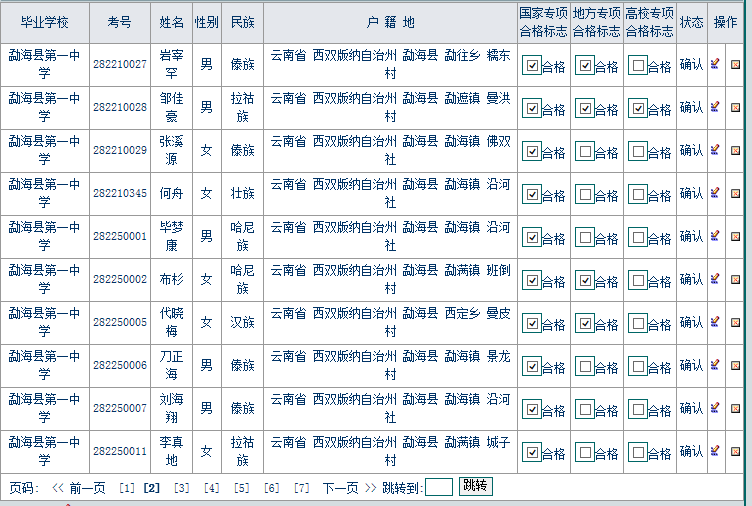 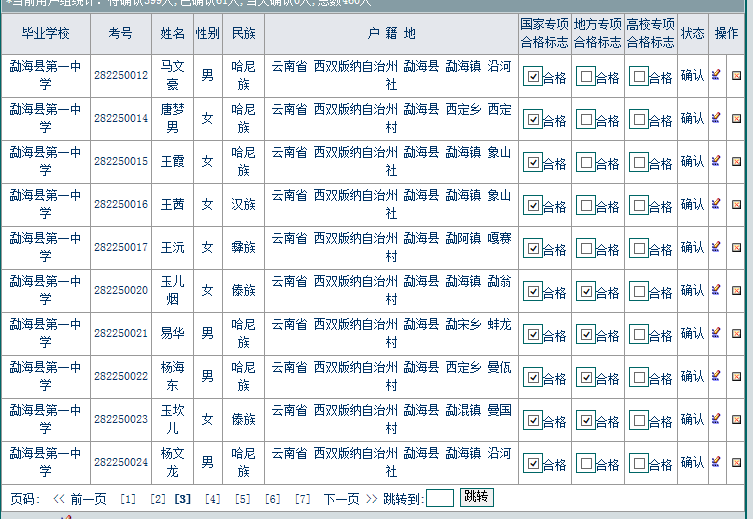 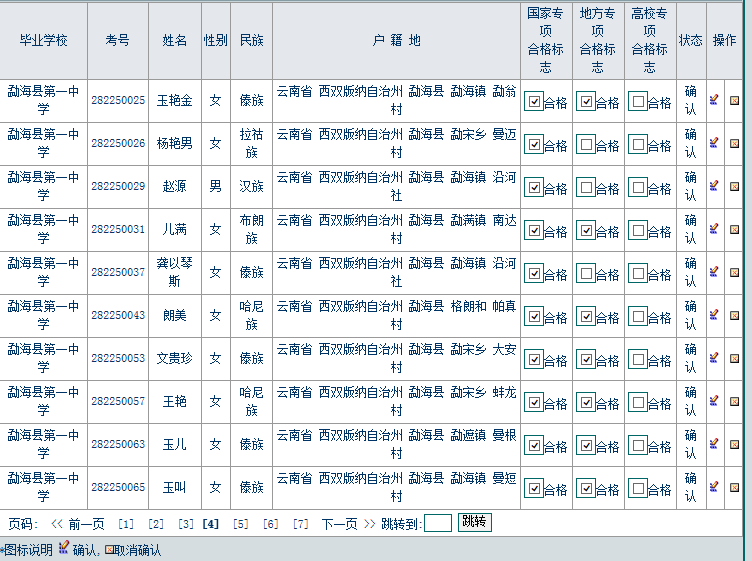 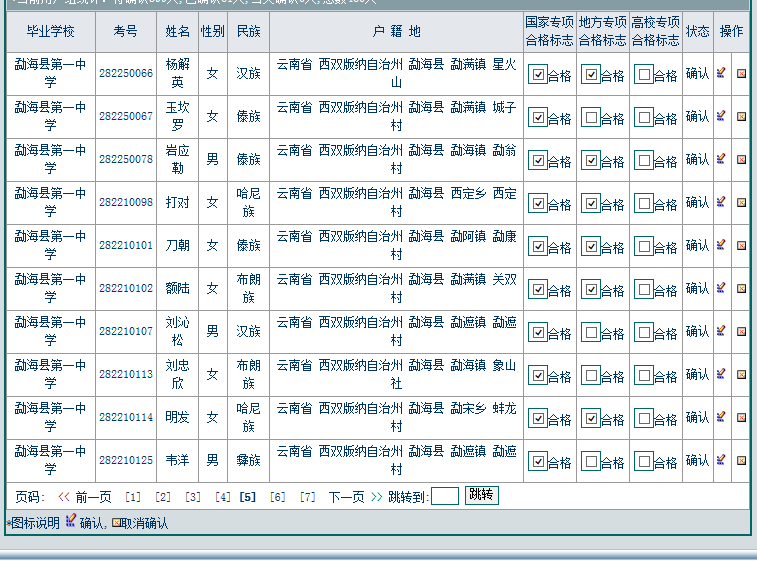 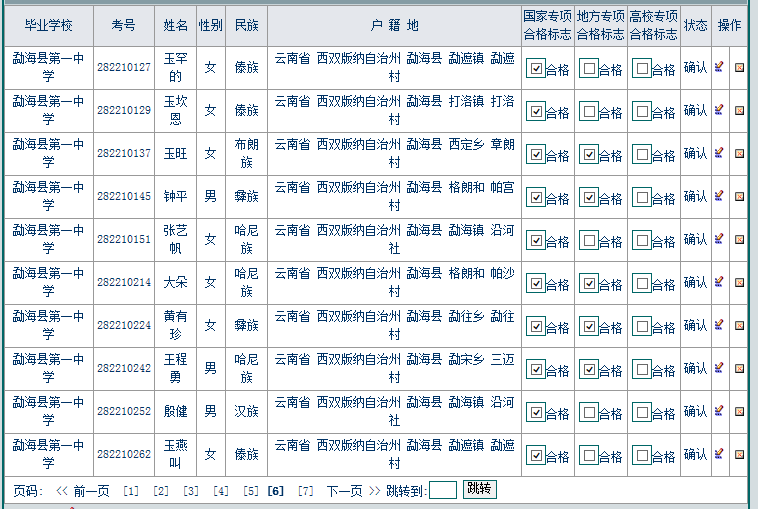 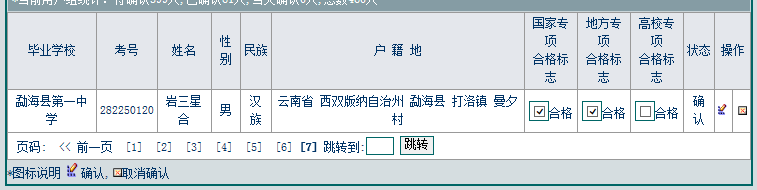 